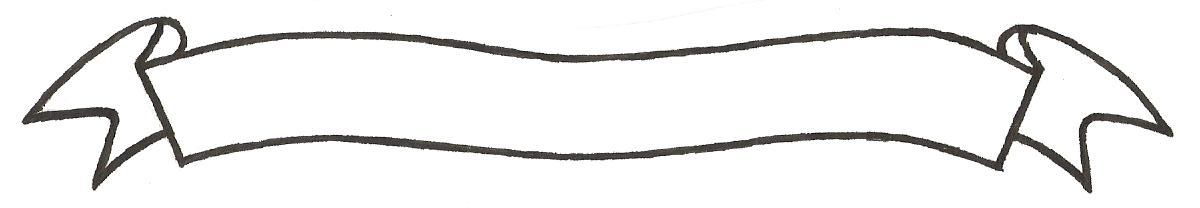 MERU UNIVERSITY OF SCIENCE AND TECHNOLOGYP.O. Box 972-60200 – Meru-Kenya. Tel: 020-2069349, 061-2309217. 064-30320 Cell phone: +254 712524293, +254 789151411 Fax: 064-30321Website: www.must.ac.ke  Email: info@must.ac.ke    University Examinations 2015/2016SECOND YEAR, FIRST SEMESTER EXAMINATION FOR THE DIPLOMA IN BUSINESS ADMINISTRATION AND IN PURCHASING AND SUPPLIES MANAGEMENTBFD 2203: COST ACCOUNTINGDATE: AUGUST 2016                                                                                     TIME: 11/2 HOURSINSTRUCTIONS: -	Answer question one and any other two questionsQUESTION ONE (30 MARKS)Describe the following with examples Production cost								(2  marks)Variable cost									(2  marks)Prime cost									(2  marks)Indirect cost									(2  marks)Direct cost									(2  marks)The following information was provided by Karibuni Co. Ltd as at 1st January 2011.						kshRaw materials					  50,000Working- in-progress				  20,000Stocks on 31st December 2011		Raw materials					  70,000Working-in-progress 				  15,000Purchases of raw materials			680,000Carriage inward				  25,000Returns of raw material			  20,000Direct wages					280,000Factory rent					  50,000Power						  58,000Depreciation of plant				  35,000Supervisor’s salaries				  60,000Office salaries					  65,000Depreciation of office equipment		    5,000Salesmen’s salaries				  68,000Delivery van expenses			  27,000Depreciation of delivery vans			  15,000Advertisement					  12,000Required:Prepare a cost statement of Karibuni Co. Ltd.					(10 marks)Discuss the uses and limitations of a cost volume-profit chart.			(10 marks)QUESTION TWO (20 MARKS)A manufacturing company produced and sold 10,000 units during the month of April.  The following additional information was also provided:Direct materials 				shs. 8 per unitDirect labour 					shs. 4 per unitVariable overhead				shs. 2 per unitFixed overheads for the month of April	shs. 36,000Selling price per unit				shs. 20Required:Prepare a statement showing the marginal cost and the profit or loss for the month of April, and calculate the break-even point.							(15 marks)Differentiate between marginal and absorption costing being the main costing techniques applied by many organizations in Kenya.						(5 marks)QUESTION THREE (20 MARKS)Silverspread Ltd produces tubes for water.  The following information was provided for the year 2007.Production			20,000 tubesSales				15,000 tubesProduction costs		KshDirect materials	           2,400,000Direct labour			  600,000Variable overheads		  500,000Fixed overheads		  900,000Selling and administrationSales commission		  250,000General expenses		  160,000Overheads (fixed)		  240,000The company sells each tube at a price of sh. 300Required:Calculate profit and loss account on the basis of absorption costing.		(10 marks)Calculate profit and loss account on the basis of marginal costing.			(10 marks)QUESTION FOUR (20 MARKS)As a cost accountant of Uchumi supermarket, you are consulted by Board of Members to advise them on the benefits of budgeting and the problems that the Uchumi would suffer as a result of NOT budgeting.  Discuss the kind of advice that you would give.		(10 marks)Discuss two commonly used methods of pricing stocks and outline five factors affecting stock levels.										(10 marks)QUESTION FIVE (20 MARKS)The following information was extracted from the books of Kathenya company.Maximum consumption = 6000 units per weekMinimum consumption = 4000 units per weekRe-order period or lead time = 4-6 weeksRe-order quantity = 30,000 unitsRequired:Average stock level 								(3 marks)Minimum stock level								(3 marks)Re-order level									(3 marks)Maximum stock level								(3 marks)Explain in details the assumptions of break-even-charts.				(8 marks)